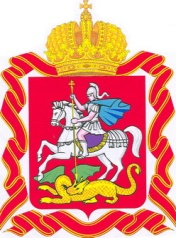 ИЗБИРАТЕЛЬНАЯ КОМИССИЯ МОСКОВСКОЙ ОБЛАСТИРЕШЕНИЕг. МоскваО назначении председателя территориальной избирательной комиссиигорода ЭлектростальВ соответствии с пунктами 3, 7 статьи 28 Федерального закона «Об основных гарантиях избирательных прав и права на участие в референдуме граждан Российской Федерации» Избирательная комиссия Московской области РЕШИЛА:Назначить председателем территориальной избирательной комиссиигорода Электросталь Богданову Ольгу Валерьевну, 1979 г.р., образование высшее, место работы и должность: Избирательная комиссия городского округа Электросталь, председатель, кандидатура предложена в состав комиссии от собрания избирателей по месту жительства.Направить настоящее решение в территориальную избирательную комиссию городаЭлектросталь.Поручить председателю территориальной избирательной комиссии города Электросталь:направить в средства массовой информации настоящее решение для опубликования на территории городского округа Электросталь;провести первое организационное заседание территориальной избирательной комиссии города Электростальне позднее 14апреля 2021 года.4. Опубликовать настоящее решение в сетевом издании «Вестник Избирательной комиссии Московской области», разместить на Интернет - портале Избирательной комиссии Московской области.5. Контроль за исполнением настоящего решения возложить на секретаря Избирательной комиссии Московской области Кудрявина И.В.Заместитель председателяИзбирательной комиссии Московской области                                                                              О.Е. СелекзяновСекретарь Избирательной комиссии Московской области				                                           И.В. Кудрявин1 апреля 2021 года№ 198/1904-6